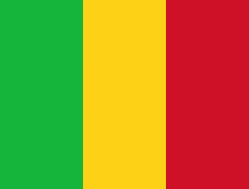 Fonds Climat MaliRAPPORT ANNUEL DE PROGRAMME1er JANVIER – 31 DECEMBRE 2014RÉSUMÉLes activités n’ont pas pu commencer sur le terrain comme planifié en 2014. En effet, depuis la signature du protocole d’accord par le PAM en juillet 2014 et suite à la réception de notification de paiement de 800,000 USD par le PNUD  le 07 août 2014, le PAM a pris toutes les dispositions requises pour enregistrer ce budget et le processus a pris plus de temps que prévu compte tenu des procédures internes du PAM. Dans le même temps, les deux ONG partenaires du PAM ont dû aussi amender leur chronogramme d’activités. Suite à la révision du montant total du financement qui a été plafonné à 800,000 USD contre 974,564 USD  initialement prévu. Les ONGs partenaires du PAM ont ainsi mis à jour leurs plans de travail afin de débuter la mise en œuvre des activités en 2015 (une copie de ces plans de travail est joint au rapport). Le rapport d’activités de 2014 reflètera ces modifications.Titre du Programme & RéférenceLocalité, Secteur/Thème(s)Titre du Programme : Restauration des Terres et Productivité Agricole (RTPA)« La terre, notre avenir »Réf. du Programme : Fonds Climat MaliNuméro de référence du Programme/MPTF Office: 00091444Localité : Régions de Koulikoro, Sikasso et SégouTitre du Programme : Restauration des Terres et Productivité Agricole (RTPA)« La terre, notre avenir »Réf. du Programme : Fonds Climat MaliNuméro de référence du Programme/MPTF Office: 00091444Domaine Prioritaire : Intensification de l’agriculture, l’élevage et la piscicultureOrganisations participantes des N.UPartenaires de mise en œuvreProgramme Alimentaire Mondial (PAM)ONGs : Conseil et Education à la Base (CAEB) et SiginyogonjèBudget (US$)DuréeContribution du Fonds: 800,000.00Durée totale : 3 ans Date de démarrage : aout 2014Date de clôture originale juin 2017Contribution du Fonds: 800,000.00Durée totale : 3 ans Date de démarrage : aout 2014Date de clôture originale juin 2017Contribution du Fonds: 800,000.00Durée totale : 3 ans Date de démarrage : aout 2014Date de clôture originale juin 2017Contribution du Fonds: 800,000.00Durée totale : 3 ans Date de démarrage : aout 2014Date de clôture originale juin 2017Contribution du Fonds: 800,000.00Durée totale : 3 ans Date de démarrage : aout 2014Date de clôture originale juin 2017Evaluation / Audit du ProgrammeSoumis par:Evaluation / Audit  – (à joindre le cas échéant)      Oui         X Non    Date : Evaluation / Audit à mi-parcours – (à joindre le cas échéant)     Oui        X Non    Date: Nom:Titre: Budget ConsolidéBUDGET DU PROGRAMMEBUDGET DU PROGRAMMEBUDGET DU PROGRAMMEBUDGET DU PROGRAMMEBUDGET DU PROGRAMMECATEGORIES HARMONISEESMONTANT ALLOUE TOTAL (US$)MONTANT ALLOUE TOTAL (US$)DEPENSES (US$)DEPENSES (US$)1. Frais liés aux effectifs et autres frais de personnel 120,134 120,134 - -2. Fournitures, produits de base et matériaux 408,334 408,334 - -3. Equipements, véhicules et mobilier, amortissement compris 15,222 15,222 - -4. Services contractuels 171260 171260 - -5. Voyages 5,694 5,694 - -6. Contreparties des transferts et subventions 0 0 - -7.  Frais généraux de fonctionnement et autres frais directs 27,020 27,020 - -Coûts totaux Org. Part. Des N.U 747,663 747,663--8. Coûts d’appui indirects  52,336 52,336--TOTAL Org. Part. Des N.U800,000800,000--